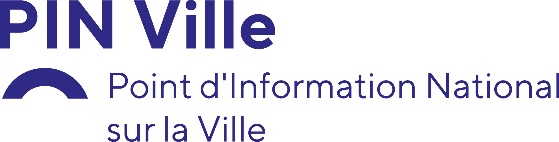 Partner search / offer Date (00-00-00) (*) Relevant topic(s) in work programme   (*)  Description of the expertise proposed (up to 10 lines) Organisation information (*) Contact details  (*) Do you entitle the PIN Ville to publicly share the above mentioned information including your contact details ?☐ Yes  ☐No Would you wish your expression of interest to be shared with other NCPs across EU member states and associated countries? ☐ Yes ☐No  If yes, any preferred countries?  (*) –Mandatory Organisation name and country: Type of organisation: □ Enterprise □ SME □ Academic □Research institute □ Public Body □ Other: Former participation to FP European projects? □ Yes □ No Web address: Description of the organisation: Experience and connections:   Name of contact person and title Telephone E-mail 